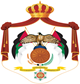 وزارة الطاقة والثروة المعدنيةطلب إعفاء نظم مصادر الطاقة المتجددة وترشيد استهلاك الطاقة وأجهزتها ومعداتها ـــــــــــــــــــــــــــــــــــــــــــــــــــــــــــــــــــــــــــــــــــــــــــــــــــــــــــــــــــــــــــــــــــــــــــــــــــــــــــــــــــــــــــــــــــــــــــــــــــــــــــــــــــــــــــــــــــــــــــــــــــــــــــــــــــــــــــــــــــــــــــــــــــــــــــــــــــــــــــــــــــــــــــــــــــــــــــــــــــــــــــــــــــــــــــــــــــــــــــــــــــــــــــــــــــــــــــــــــــــــــــــــــــــــــــــــــــــــــــــــــــــــــــــــــاسم الجهة مقدمة الطلب :……………………………………………………………………………………………………………………………………………………………………………………………………………………………………………..رقم هاتف الجهة المعنية :……………………………………………………………………………………………………   رقم الفاكس:……………………………………………………………………………………………………العنوان                  :.................................................................................................................................................................................................................................................................              السلعة المراد إعفائها     :………………………………………………………………………………………………………………………………………………………………………………………………………………………………………………..الغرض من استخدامها   :………………………………………………………………………………………………………………………………………………………………………………………………………………………………………………… ــــــــــــــــــــــــــــــــــــــــــــــــــــــــــــــــــــــــــــــــــــــــــــــــــــــــــــــــــــــــــــــــــــــــــــــــــــــــــــــــــــــــــــــــــــــــــــــــــــــــــــــــــــــــــــــــــــــــــــــــــــــــــــــــــــــــــــــــــــــــــــــــــــــــــــــــــــــــــــــــــــــــــــــــــــــــــــــــــــــــــــــــــــــــــــــــــــــــــــــــــــــــــــــــــــــــــــــــــــــــــــــــــــــــــــــــــــــــــــــــــــــــــــــــــــــــــــــــــــــــــــــاسم مقدم الطلب  :...................................................................................................................  الرقم الوطني     :..................................................................................................رقم الهاتف النقال :.................................................................................................................  البريد الالكتروني  :................................................................................................... تاريخ تقديم الطلب:....................................................................................................................... توقيع مقدم الطلب:....................................................................................................ــــــــــــــــــــــــــــــــــــــــــــــــــــــــــــــــــــــــــــــــــــــــــــــــــــــــــــــــــــــــــــــــــــــــــــــــــــــــــــــــــــــــــــــــــــــــــــــــــــــــــــــــــــــــــــــــــــــــــــــــــــــــــــــــــــــــــــــــــــــــــــــــــــــــــــــــــــــــــــــــــــــــــــــــــــــــــــــــــــــــــــــــــــــــــــــــــــــــــــــــــــــــــــــــــــــــــــــــــــــــــــــــــــــــــــــــــــــــــــــــــــــــــــــــــــــــــــــــــــــــــــــالوثائق والشروط المطلوبةنظم وأجهزة ومعدات ترشيد استهلاك الطاقة: 1. أن تحقق نسبة توفير لا تقل عن (10%) عن أفضل مؤشر كفاءة طاقة مذكور لأعلى كفاءة طاقة معلن عنه في القواعد الفنية 2. إحضار كتاب من مؤسسة المواصفات والمقاييس يبين مواصفات الجهاز والتحقق من صحة تقرير الفحص واعتمادية المختبر الفاحص 3. كتاب لوزارة الطاقة لطلب الاعفاء.مصابيح ووحدات الانارة: 1. أن تحقق نسبة كفاءة ضوئية أعلى من (50%) عن المواصفة الفنية المعتمدة لدى مؤسسة المواصفات 2. إحضار كتاب من مؤسسة المواصفات والمقاييس يبين نسبة التحقيق والتحقق من صحة تقرير الفحص واعتمادية المختبر الفاحص3. كتاب لوزارة الطاقة لطلب الاعفاء. مدخلات نظم مصادر الطاقة المتجددة:  أن تكون الجهة منفذة المشروع حاصله على ترخيص من هيئة تنظيم قطاع الطاقة والمعادن لتوريد وتركيب أنظمة الطاقة المتجددة، وسجل تجاري إحدى غاياته (توريد وتركيب أنظمة الطاقة المتجددة)يتم توريد مدخلات نظم مصادر الطاقة المتجددة من قبل الجهة منفذة المشروعكتاب لوزارة الطاقة متضمنا جميع المدخلات الاساسية ووصفها وأطوالها وكمياتها بالتفصيل مع إضافة خانة تبقى فارغة للترصيدصورة عن اتفاقية تنفيذ المشروع أو الاحالة 5. موافقة شركة الكهرباء 6.S L D 6. تعبئة نموذج طلب الاعفاء ـــــــــــــــــــــــــــــــــــــــــــــــــــــــــــــــــــــــــــــــــــــــــــــــــــــــــــــــــــــــــــــــــــــــــــــــــــــــــــــــــــــــــــــــــــــــــــــــــــــــــــــــــــــــــــــــــــــــــــــــــــــــــــــــــــــــــــــــــــــــــــــــــــــــــــــــــــــــــــــــــــــــــــــــــــــــــــــــــــــــــــــــــــــــللإستعمال الرسمي: ....................................................................................................................................................................................................................................................................................لمزيد من التفاصيل: يرجى الاطلاع على نظام الاعفاءات رقم (13) لسنة 2015 وتعديلاته رقم 50 لسنة 2018/ الموقع الرسمي لوزارة الطاقة والثروة المعدنية                    أو مراجعة مديرية الطاقة المتجددة في الوزارة أو التواصل عن طريق الهاتف (5803060) أو البريد الإلكتروني :(ali@memr.gov.jo)